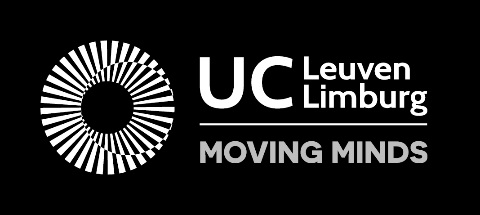 CoördinatieontwikkelingsstoornisDiagnostische criteriaDe meest voorkomende neurobiologische motorische ontwikkelingsstoornis is Developmental Coordination Disorder (DCD of coördinatieontwikkelingsstoornis). Volgens de DSM-5 classificatie wordt de diagnose coördinatieontwikkelingsstoornis gesteld als de motorische coördinatieproblemen (criterium A) van die aard zijn dat zij interfereren met de uitvoering van algemeen dagelijkse en schoolse vaardigheden (criterium B),  ze vroeg in de ontwikkeling ontstaan (criterium C), en ze niet beter kunnen verklaard worden door een visusstoornis, of toegeschreven kunnen worden aan een neurologische aandoening. Daarom moet het diagnostisch onderzoek ook een onderzoek naar het gezichtsvermogen en een neurologisch onderzoek bevatten (APA, 2014). Het spreekt voor zich dat studenten die voldoen aan de criteria van de DSM-IV TR en ICD-10 ook in aanmerking komen voor registratie.Criteria waaraan de eigen documentatie van studenten met een coördinatieontwikkelingsstoornis moet voldoen voor registratieDe documentatie bestaat uit een gemotiveerd verslag en omvat een beschrijving van de aanleiding tot diagnostisch onderzoek en een ontwikkelings- en somatische anamnese waarin de beperkingen die de persoon ondervindt op diverse domeinen (ADL-activiteiten, op school of andere belangrijke gebieden van het huidig functioneren) en die gerelateerd zijn aan de diagnose worden voldoende beschreven. Het verslag omvat een rapportering van school- en werkprestaties, lichamelijk onderzoek en een individueel motorisch onderzoek aan de hand van psychometrisch valide en gestandaardiseerde test door een gespecialiseerd multidisciplinair team. Dit team moet minimaal bestaan uit een gespecialiseerde arts (een neuroloog, neuropediater en/of (kinder- en jeugd) psychiater) en een kinesist met voldoende ervaring in het bewegingsonderzoek. Het verslag toont aan dat de diagnostisch criteria voldoende werden onderzocht en geeft weer op welke grond deze zijn al dan niet weerhouden zijn.Er zijn geen vereisten over de recentheid van het verslag.De verslaggeving van Centra voor Ontwikkelingsstoornissen (COS) wordt standaard goedgekeurd.Als een student met een coördinatieontwikkelingsstoornis zich wenst te registreren en geen verslaggeving in zijn bezit heeft of verslaggeving heeft die niet voldoet aan de criteria van dit registratiesysteem, dan wordt de student het formulier “Attesteringsbundel studenten met een coördinatieontwikkelingsstoornis” meegegeven om te laten invullen door een (behandelend) neuroloog, neuropediater of (kinder- en jeugd) psychiater of.Bron: https://assets.vlor.be/www.vlor.be/attachment/Handleiding%20voor%20het%20gebruik%20van%20de%20Vlor-registratieprocedure%20voor%20studenten%20met%20een%20functiebeperking%20%20versie%202019_0.pdf